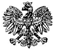 Zgierz, dnia 31.05.2021 r.ZP.272.3.2022.MW/24ZAWIADOMIENIE O WYBORZE OFERTY, w postępowaniu prowadzonym w trybie podstawowym zgodnie z art. 275 pkt 2, 
Zamawiający prowadził negocjacje oraz dokonał wyboru oferty najkorzystniejszejNa podstawie art. 253 ust. 1  ustawy z dnia 11 września 2019 r. Prawo zamówień publicznych (t.j. Dz. U. z 2021 r., poz. 1129 ze zm. – dalej zwana Ustawą), Powiat Zgierski reprezentowany przez Zarząd Powiatu Zgierskiego (zwany dalej Zamawiającym) informuje, że dokonał wyboru najkorzystniejszej oferty spośród niepodlegających odrzuceniu ofert w postępowaniu pn. „Remont nawierzchni DP nr 5167 E na odcinku od ul. Adamówek w Ozorkowie do m. Grotniki (rzeka Linda) z wyłączeniem wiaduktu nad autostradą A2”.Zamawiający informuje, że dokonał wyboru najkorzystniejszej oferty na podstawie art. 239 Ustawy, najkorzystniejszy bilans maksymalnej liczby przyznanych punktów w oparciu o ustalone kryteria otrzymała oferta nr 2 złożona przez Colas Polska Sp. z o.o. ul. Nowa 49, 62-070 Palędzie (dalej zwany Wykonawcą). Oferta Wykonawcy nie podlega odrzuceniu. Wykonawca nie podlega wykluczeniu z postępowania. Ocenie podlegały następujące oferty:Zamawiający informuje, że zgodnie z art. 308 ust. 2 Ustawy, umowa w sprawie zamówienia publicznego może zostać zawarta w terminie nie krótszym niż 5 dni od dnia przesłania zawiadomienia o wyborze najkorzystniejszej oferty przy użyciu środków komunikacji elektronicznej.Przed zawarciem umowy Wykonawca, którego oferta została wybrana, jako najkorzystniejsza, jest zobowiązany do wniesienia zabezpieczenia należytego wykonania umowy służącego pokryciu roszczeń z tytułu niewykonania lub nienależytego wykonania umowy w wysokości 5 % ceny całkowitej podanej w ofercie tj. w wysokości 171 308,83 zł. Zasady wnoszenia zabezpieczenia należytego wykonania umowy i jego zwrotu określa Ustawa.POUCZENIE		Od niezgodnej z przepisami Ustawy czynności Zamawiającego podjętej w postępowaniu                                    o udzielenie zamówienia lub zaniechaniu czynności, do której Zamawiający był zobowiązany przysługuje Wykonawcy odwołanie zgodnie z przepisami Ustawy.                                                                       Zarząd Powiatu Zgierskiego                           _______________________________________________                                                                                (podpis kierownika Zamawiającego lub osoby upoważnionej)ZARZĄD POWIATU ZGIERSKIEGO95-100 Zgierz, ul. Sadowa 6atel. (42) 288 81 00, fax (42) 719 08 16zarzad@powiat.zgierz.pl, www.powiat.zgierz.plNr ofertyNazwa i adres WykonawcyŁączna cena bruttoPunktacja otrzymana 
zgodnie z kryteriami określonymi w SWZPunktacja otrzymana 
zgodnie z kryteriami określonymi w SWZBilans przyznanych punktówNr ofertyNazwa i adres WykonawcyŁączna cena bruttoCENA OFERTY60% waga udział w ocenie 60 pktOKRES GWARANCJI40% waga udział w ocenie 40 pktBilans przyznanych punktów2Colas Polska Sp. z o.o. ul. Nowa 49, 62-070 Palędzie3 426 176,66 zł60 pkt40 pkt 100 pkt3KRAL Sp. z o.o.  gen. L. Żeligowskiego 32/34, 90-643 Łódź3 539 982,31 zł58,07 pkt40 pkt98,07 pkt4WŁODAN Sp. z o.o. Sp. k., Porszewice 31, 95-200 Pabianice3 760 725,00 zł54,66 pkt40 pkt94,66 pkt5PRZEDSIĘBIORSTWO BUDOWY DRÓGI MOSTÓW „ERBEDIM” Sp. z o.o.ul. Żelazna 3, 97-300 Piotrków Trybunalski,3 506 737,87 zł58,62 pkt40 pkt98,62 pkt